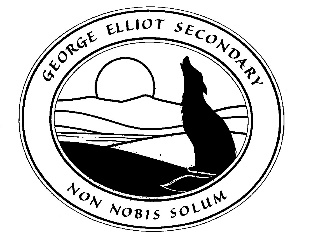 This list is intended as only a guide for grade 12 students and their parents.  As this is by no means a complete listing of all available awards and scholarships, students are advised to do independent research for further opportunities.The information included is correct to the best of our knowledge at the time of compilation.  It is based, in part, on opportunities and deadlines advertised for the previous school year.  Because donor organizations and post-secondary institutions have the right to change their deadlines without notice, please plan ahead and research the opportunities you wish to apply for so that you don't miss a deadline.Note:  Due dates can range from the first to the last day of the month.  Due dates can also change.  SEPTEMBERA.S. MATHESON EDUCATION AWARD (C.O.T.A.)Must be the son or daughter of a current or retired C.O.T.A. memberSee your school counsellor for further information or contact C.O.T.A. at 250-860-3866 BC PRINCIPALS’ & VICE-PRINCIPALS’ ASSOCIATION (BCPVPA) SCHOLARSHIPShttp://bcpvpa.bc.ca/student-scholarships/ Academic excellence and leadership within the school and communityMust be the son or daughter of a current or retired BCPVPA memberApplication due early September C.O.T.A. ACADEMIC EXCELLENCE AWARDMust be the son or daughter of a current or retired C.O.T.A. memberSee your school counsellor for further information or contact C.O.T.A. at 250-860-3866OCTOBERINTERIOR SAVINGS MILLION DOLLAR BURSARY PROGRAMhttps://www.interiorsavings.com/Community/Bursaries/MillionDollarBursary/Plan to attend full time studies in an accredited post-secondary institution in September of 2020Become an active member of the Interior Savings Credit Union by Feb. 1st 2021Submit a completed Bursary application form by May 1st 2021Apply earlier than later as there is a chance the program funding will be cappedLORAN AWARDS AND MOREHEAD85% average in grades 10-12National Award for Outstanding Leadersexceptional community service & outstanding leadershiphttp://www.loranaward.caHORATIO ALGER ASSOCIATION OF CANADA SCHOLARSHIPMust intend to complete a full post-secondary degreeExceptional Community Servicehttps://horatioalger.ca/en/scholarships/about-our-scholarships-programs/Demonstrate Financial NeedApplications accepted from August to OctoberNOVEMBERT.D. CANADA TRUST SCHOLARSHIPS FOR OUTSTANDING COMMUNITY LEADERSHIPwww.tdcanadatrust.com/scholarshipDemonstrated outstanding community leadership with strong academic skillsApplications open in SeptemberSFU ENTRANCE SCHOLARSHIPShttp://www.sfu.ca/students/financialaid.htmlhttp://www.sfu.ca/education/cmolik-prize/ ROYAL BANK SCHOLARSHIPSVarious scholarships available, some available for applications stating in November.  https://www.rbc.com/dms/enterprise/scholarships.htmlDECEMBERCENTRAL OKANAGAN BURSARY & SCHOLARSHIP SOCIETY (COBSS)a non-profit group of volunteers from the Central Okanagan area who are dedicated to providing financial assistance to our Grade 12 graduates in order that they may further their post-secondary education.Application process and information available from school counsellors at Post-Secondary Prep Session #2www.cobss.caBC COWBOY HERITAGE SOCIETYawards in three categories:  Original Art, Crafts, Original poem or short storyhttp://www.bcchs.com/scholarshipapp.htmlApplication due December 31st each yearBURGER KINGMust be registering at a college/ university Sept. of grad yearBurger King employees may qualify but this is open to all studentshttp://www.bkmclamorefoundation.org/Opens mid-Oct. and Closes  mid-December depending on yearSHAD VALLEYhttp://www.shad.ca/Students.htmShad Valley is a four-week summer enrichment Program.   Students currently completing grade 10, 11 or 12 spend a month living in residence at one of the host university campuses across Canada. Focus areas include the sciences, technology and entrepreneurship.  This is a mind-expanding program for top well-rounded students.UNIVERSITY OF ALBERTAStudents have 80% average or higher and are applying to U of A for September of grad yearGet grade 11 marks in before December 15th http://www.registrarsoffice.ualberta.ca/en/Scholarships-and-Awards.aspx QUEEN’S UNIVERSITYMajor Admission Awardshttp://www.queensu.ca/studentawards/financialassistance/admissionscholarships.html#admisbursariesJANUARYBCIT ENTRANCE AWARDS (January and August Deadlines)http://www.bcit.ca/finaid/Numerous scholarships with different criteria BCIT Entrance AwardsUNION PLUS SCHOLARSHIP              Current and retired members of unions participating in any Union Plus program, their spouses and their dependent children https://www.unionplus.org/college-education-financing/union-plus-scholarshipBC GOVERNMENT AND SERVICE EMPLOYEES' UNIONA member of BCGEU or relative of a BCEGU member who is registering in full-time-post-secondary program in SeptemberApplication on line at   https://www.bcgeu.ca/2019_bcgeu_scholarshipsVarious awards with due dates ranging from January 31st to August 1stFEBRUARYKIN CANADA BURSARYThis bursary takes into consideration: Academics, Financial Considerations, Non-Financial Obstacles, Extra Curricular Activities, Community and Volunteer Activities, and Work Experiencehttp://www.kincanada.ca/bursariesDue Feb 1st each year RBC ABORIGINAL STUDENT AWARDSRecipients selected based on personal and academic achievementshttp://aboriginalstudents.ca/site-sponsors/rbc/Due February 28th of each yearTERRY FOX HUMANITARIAN AWARDApplicants must be:In good academic standingGraduating from high schoolInvolved in voluntary humanitarian activities (for which they have not been compensated)Planning to study towards their first university degree or diploma at a Canadian post-secondary institutionhttp://www.terryfoxawards.ca/ Due February 1st each yearSCHULICH LEADER SCHOLARSHIPSStudents must be intending to enter a program at a Canadian University in the STEM areas of study ( Science, Technology, Engineering, Mathematics)Each candidate must have 2 of the following 3 criteriaexceptional high academic gradesleadership (community, business or entrepreneurial)financial needEach High School can nominate one candidate.  – see counsellor if you fit criteria  http://schulichleaders.com/B.C. CONFEDERATION OF PARENT ADVISORY COUNCILShttps://bccpac.bc.ca/index.php/members/awards/educational-awardMust be well-rounded Gr 12 student who plans to pursue a post-secondary education.Due February 28th each yearMARCHB.C. HYDRO SCHOLARSHIPShttps://www.bchydro.com/community/community-giving/scholarships.html Awarded to students who are leaders and role models in their schools and communities and who demonstrate a balanced life style and a commitment to a post-secondary educationVarious scholarships with varying deadlineBC SCHOOL SUPERINTENDENTS ASSOCIATION2 Scholarships:  Technology Scholarship & Essay Scholarship Technology Scholarship recognizes outstanding achievement in technology-based learning.  Students are invited to submit a website project. Essay Scholarship rewards applicants who have demonstrated academic excellence and school/community leadership. These students must submit an essay on “Achievement of All Students”.https://bcssa.org/2018/10/23/2019-student-scholarships/BC CATTLEMEN’S ASSOCIATION BURSARYhttp://www.cattlemen.bc.ca/bursarygrant.htm Various opportunities on behalf of the ranching industryLEONARD FOUNDATIONAll applicants will be considered but preference will be given to the children of ordained clergy, children of school teachers, children of military personnel, and children of the Engineering Institute of Canada and members of the Mining and Metallurgical Institute of CanadaSuccessful applicants are expected to obtain employment during free time to help defray the costs of their education.Applicants must participate regularly in athletic, fitness or military activities.True financial need must be demonstratedApplication form must be submitted to a nominator (list of people linked to site) before March 15th, but earlier is better.http://www.leonardfnd.org/OKANAGAN COLLEGE ENTRANCE AWARDSAward catalogue for Okanagan CollegeVarious scholarship, bursary and award opportunities with varying deadlineshttp://www.okanagan.bc.ca/Student_Services/students/financialaid/Okanagan_College_Awards___Applications/Apply_For_Awards.html PROSPERA CREDIT UNION NEUTRON AWARDShttps://www.prospera.ca/Community/CommPrograms/SupportEd/index.jspNew and existing Prospera Credit Union members (account can be opened any time prior to submitting your application)Must be a resident of B.C., but may attend a university or college anywhere in CanadaDue March 1st RE/MAX “QUEST FOR EXCELLENCE” BURSARIEShttp://blog.remax.ca/remax-western-canada-helps-grade-12s-bursary-program/Students submit an essay (1,250 word max) which conveys motivation, leadership and communication skills in connection with community effortsSubmit application between early September and mid-March. UVIC ENTRANCE SCHOLARSHIPShttp://www.uvic.ca/registrar/safa/entrance-scholarships/eligibility/index.phpMust have an average of 85% or higher on the grade 11 and 12 courses required for admission to the faculty/Program for which the student has applied.BCSTA – STUDENT CITIZENSHIP AWARDAwarded to graduating students with exemplary citizenship within school and communityMust be graduating from a BC public school500-word essay on what scholarship personally means to studentRequires sponsoring letters of recommendationhttp://bcsta.org/resources-and-services/bcsta-scholarships/   BC SOCCER ASSOCIATIONhttp://www.bcsoccer.net/scholarships Must have played on a team affiliated with BCSA for a min. 3 years.COUNCIL OF FOREST INDUSTRIES-ANNUAL CONVENTION LEGACY SCHOLORSHIPhttps://www.cofi.org/forestry-for-the-future/scholarship-package-march-19-2018/Ten $1500 scholarships to students enrolling in a forest sector (professional, technical or trades) program.APRILBC HOCKEY SCHOLARSHIPhttp://www.bchockey.net/Awards/Scholarships.aspxMust be registered member of B.C. Hockey or a former member playing in the Western Hockey LeagueBC HOUSING BURSARYAwarded to students living in Subsidized Housing or those on the Rental Assistance Program Various opportunities for youth graduating from grade 12 and students between the ages of 17 and 64http://www.bchousing.org/tenants/services/educationawardsOTTER CO-OP SCHOLORSHIPwww.otterco-op.crsAvailable to students whose family has spent more than $2000.00 in the previous year with Otter CO-OPC.O.T.A. FINE ARTS SCHOLARSHIPMust be son or daughter of a current retired C.O.T.A. memberMust be proceeding to training in the Fine Arts at an appropriate institute Must have a letter of recommendationSee counsellor for application or contact C.O.T.A. at 250-860-3866C.O.T.A. EV GREENWAY VOCATION/TRADES SCHOLARSHIPMust be the son or daughter of a current or retired C.O.T.A. memberMust be proceeding to a vocational and/or trade training programSee counsellor for application or contact C.O.T.A. at 250-860-3866C.O.T.A. TECHNICAL TRAINING SCHOLARSHIPMust be the son or daughter of a current or retired C.O.T.A. memberMust be proceeding to a post-secondary institute for Technical TrainingSee counsellor for application or contact C.O.T.A. at 250-860-3866ROYAL CANADIAN LEGION BURSARYPrimary consideration to family’s financial needsPreference given to children and grandchildren of veterans and ex-service personnel, although other applicants will be considered.http://www.kelownalegion.ca/bursary.phpCREDIT UNIONS OF BC BURSARY PROGRAMYouth Leadership Award, Community Involvement Award, plus scholarships and bursaries (some new programs being announced in coming year so check link for specifics)different deadlines throughout the yearhttps://cufoundation.org/student-application/ SCOUTS CANADA SCHOLARSHIPShttp://www.scoutinglife.ca/canadianpath/scholarships/ Applicants must write a statement, no more than 200 words, on the value of Scouting in their life.BC TECHNOLOGY SCHOLARSHIP FUNDhttps://wearebctech.com/talent-initiatives/bc-tech-scholarship/Show strong passion for the technology sector, involvement in the tech community, and desire to leave a mark in the future of technology. Be accepted into a publicly funded, BC-based post-secondary educational institution in a minimum 2-year program starting in SeptemberEDUCATION FACILITIES MANAGER ASSOCIATION OF BC Must be the dependent of school district employees in the school plant area. (ie: maintenance or custodial)https://www.efmabc.com/education/bursariesIODE- Okanagan Thompson Visual and Performing ArtsMust demonstrate financial need and is pursuing study in the Visual and/or Performing Arts.Student needs to be attending Thompson Rivers UniversityFor more information contact: Rhelda, 250 493-9149, rheld@telus.netRETAIL EDUCATION SCHOLARSHIPhttps://www.retailcouncil.org/memberservices/retail-education/retail-as-a-career-scholarship-programMust be pursuing an education in a retail or business related post-secondary program.Deadline April 1st PUBLIC GAURDIAN & TRUSTEE EDUCATIONAL ASSISTANCE FUNDhttp://www.trustee.bc.ca/services/estate-and-personal-trust-services/Pages/pgt-educational-assistance-fund.aspxMust be a former permanent ward of the Ministry of Social Services of British Columbia, its predecessor or successor, or have been in continuing custody of the BC Ministry for Children and Family Development under the Child, Family and Community Services Act or predecessor laws.Must be at least 19 years of age as of the date studies commence.Due April 15th each yearTRIUMF HIGH SCHOOL FELLOWSHIPStudent must have completed both Physics 11 and Physics 12 upon graduation, and chemistry is also recommendedIncludes a 6 week summer research experience at Triumf in Vancouver with housing and transportation coveredMust be nominated by science teacher, counsellor or PrincipalMust be entering first year of a full time degree program (sciences, engineering or math)  http://www.triumf.ca/outreach/high-school-fellowshipDue early April each yearINDSPIRE:  BUILDING BRIGHTER FUTURESFor Canadian Indigenous persons (all First Nation, Inuit, and Métis students)Ted Rodgers Scholarship   http://indspire.ca/for-students/bursaries-scholarships/ HEBDEN CHEMISTRY BURSARYOpen to all students who have taken or are currently taking Chemistry 12https://www.westerncampus.ca/2020/03/10/2020-hebden-chemistry-bursary/MAYBC ROAD BUILDERS- BETTY SPALTON SCHOLARSHIPShttp://www.roadbuilders.bc.ca/education_fund.phpAwarded to students entering the field road building, road maintenance and heavy constructionPreference given to students who are female &/or members of minority groupsProgram of study may be full or part time at any BC college, university, technical or trades instituteCANADIAN HOSPITALITY FOUNDATION SCHOLARSHIPShttps://www.thechf.ca/scholarshipsFor those students planning to study in a hotel/hospitality program (lists on website for accepted areas of study)In a one-year culinary certificate program (Culinary One Year), in a minimum two-year college diploma program (College Entrance), OR entering a degree program (University Entrance)Specific list of participating post-secondary institutions on websiteJOINT DIVERSITY SCHOLARSHIPhttp://www.owfg.com/diversityAwarded to students who have promoted diversity awareness and acceptance in their communityAttending an accredited institution within BCKHALSA CREDIT UNIONwww.khalsacreditunion.caAwarded to a Sikh community youth with outstanding school and Sikh Religious Achievement THE UNITED CROATS OF CANADAhttp://www.croatiancentre.com/croatian-services/scholarshipsAt least one parent must be of Croatian AncestryBC SCHOOL SPORTS SCHOLARSHIPSVarious scholarships for student-athletes in the province of BChttps://www.bcschoolsports.ca/awards/scholarships MONSANTO FUND OPPORTUNITY SCHOLARSHIPMust be planning to enroll in a first-year agriculture, food science or culinary programhttp://www.monsanto.ca/ourcommitments/Pages/OpportunityScholarship.aspxKELOWNA FILM SOCIETY SCHOLARSHIPS/BURSARIESOpen to Okanagan students planning to attend approved post-secondary film studies, and to established local filmmakers with viable projectshttp://kelownafilm.com/scholarship/scholarship-or-bursary/DISTRICT/ AUTHORITY AWARDSScholarships of $1,250 each for graduates who excel and plan to pursue a career in any of the following areas:Fine Arts (Visual Arts, Dance, Drama, Music, etc.)Applied Skills (Business Ed, Tech Ed, Home Ec, etc.)Physical Activity (Athletics, Dance, Gymnastics, etc.)International Languages (French, Spanish, etc.)Technical & Trades Training (Dual Credit Students)Indigenous Language and Culture**See Career Programs Coordinator for more information.http://www2.gov.bc.ca/gov/content/education-training/k-12/support/provincial-scholarships/district-authority-scholarshipsBCGEU SCHOLORSHIP PROGRAMApply at  www.bcgeu.ca/scholarshipsRelated to a current, retired or deceased BCGEU memberCLEAN ENERGY STUDENT SCHOLARSHIPhttps://www.cleanenergybc.org/news/clean-energy-student-scholarship-2020$1000 Award.   Applications due May 14th JUNEASSOC. OF PROF. ENGINEERS AND GEOSCIENTISTS OF BChttps://www.apeg.bc.ca/For-Students/Scholarships/APEGBC-High-School-ScholarshipsStudents must be entering UBC, SFU, BCIT, UNBC or UVic leading to a degree in engineering or earth science programs, “OR” entering an engineering transfer programAwarded based academic standing, extracurricular activities, financial need, and a student statementC.O.T.A. ACADEMIC EXCELLENCE AWARDMust be son or daughter of a current or retired C.O.T.A memberAwarded to applicant with highest % in English 12 and 2 other academic grade 12 courseshttps://www.mycota.ca/ or contact C.O.T.A. at 250-860-3866BC PRINCIPALS AND VICE PRINCIPALS ASSOCIATION http://bcpvpa.bc.ca/student-scholarships/awards up to 20 scholarships ($1000 each) to students who are graduating from the BC public school system and will proceed to a post-secondary institutionUp to 10 scholarships are reserved for the sons and daughters of BCPVPA members.Up to 10 scholarships are reserved for other graduating students.Up to 2 scholarships will be awarded to Aboriginal studentsApplicants judged on academic excellence and demonstrated leadership within the school and communityJACK FARLEY YOUTH SPORTS ACHIEVEMENT AWARDhttp://www.bcsportshalloffame.com/assets/287/2014__JFYSA_application.pdf One outstanding male and one outstanding female amateur athlete who is involved in either their community or school sportsBCSSA SCHOLARSHIPShttp://www.bcsummerswimming.com/scholarships.htmlScholarships from the BC Summer Swimming AssociationLARRY ASHLEY MEMORIAL SCHOLARSHIPhttps://www.scholarshipscanada.com/Scholarships/31774/Larry-Ashley-Memorial-Scholarship For students pursuing studies in Athletic Training or Sports MedicineJULYBC ELECTRICAL ASSOCIATION KELOWNAMust be dependent of personnel of BCEA member companies in good standingScholarships awarded to dependents of personnel of BCEA member companies in good standing based on academic performance, community service/school activities/volunteering, employment, field of study and an essayBursaries are available to high school students pursuing a career in the following areas: Electrical, Marketing, Electrical Engineering, or Businesshttp://www.bcea.bc.ca/scholarship_bursary.phpNATIONAL UNION SCHOLARSHIPShttps://nupge.ca/content/national-unions-scholarship-program-2020Tommy Douglas Scholarship - For children or foster children of a National Union of Public and General Employees MemberTerry Fox Memorial Scholarship - For children with disabilities of the above unionScholarships for Aboriginal Canadians - For aboriginal children of the above unionScholarship for visible minorities - For visible minority children of the above unionAUGUSTBCIT ENTRANCE AWARDShttp://www.bcit.ca/finaid/awards/entranceawards.shtmlNumerous scholarships with different criteria President’s Entrance / and BCIT Entrance AwardsUNIVERSITY OF ALBERTA ADVANCED PLACEMENT (AP) SCHOLARSHIP COMPETITIONFor students who have National or International Advanced Placement Scholar standing based on academic achievement in the AP programStudents must provide the University of Alberta’s Registrar’s office with a transcript of their final AP grades by August 1st http://www.registrarsoffice.ualberta.ca/Scholarships-and-Awards/Entrance-Awards/Advanced-Placement.aspx